USC: Majority of Female Directors Made Just 1 Film in Last 10 Years Roughly 80% of women who directed films from 2007 to 2016 did not direct a second one, per the University of Southern California's Annenberg's Media, Diversity & Social Change Initiative. During the same time period, just 4% of the top-box office earning films were directed by a woman.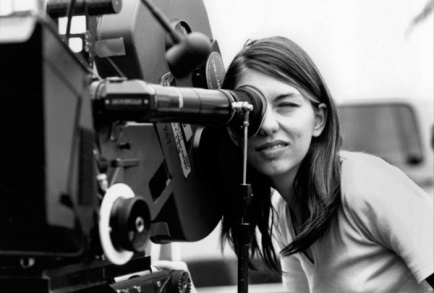 TheWrap.com 2/1/17http://www.thewrap.com/hollywoods-woman-problem-female-directors-made-one-film-last-decade/